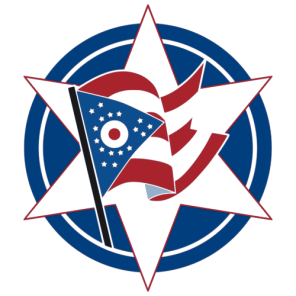 Franklin County Clerk of CourtsMaryellen O’Shaughnessy, ClerkINTERNAL POSTINGJob Title:		Accounting Clerk (Full-Time, Bargaining Unit)Division:		Office of Fiscal ServicesManager:		Elizabeth Rohm Job Posting ID: 	05-FS-17Posting Dates:  	Tues, November 21, 2017 – Tues, November 28, 2017 11:59 pm Starting Salary:	$14.32 Hourly/ $29,785.60 AnnuallyResponsibilities and Duties:  Performs clerical duties regarding the maintenance of legal documents.Prepares detailed analysis of court cost bills for all case types.Responds to inquiries and requests for information from the public.Maintains communication with various departments and governmental agencies.Acts as cashier for payment of copies of records.Minimum Qualifications:A high school diploma and/or any equivalent combination of education, experience, and training.Skill in computer operation, typing, and data entry.Ability to read, copy, and record figures, and calculate fractions, decimals, and percentages.Ability to carry out instructions; deal with problems within a familiar context. Must be able to handle cash and meet office balancing standards.Must be able to communicate effectively and respond to routine inquiries from public or officials.Must be able to develop and maintain effective working relationships.Please apply online at clerk.franklincountyohio.gov/employmentSalary Range:	$14.32 - $18.62 Hourly/ $29,785.60 - $38,729.60Healthcare Benefits:  Medical, Prescription Drug, Mental Health, Dental, Vision and Life InsuranceContact:  Jamie Belcher		Phone: 614-525-4130		Email: jamiebelcher@franklincountyohio.govEOE